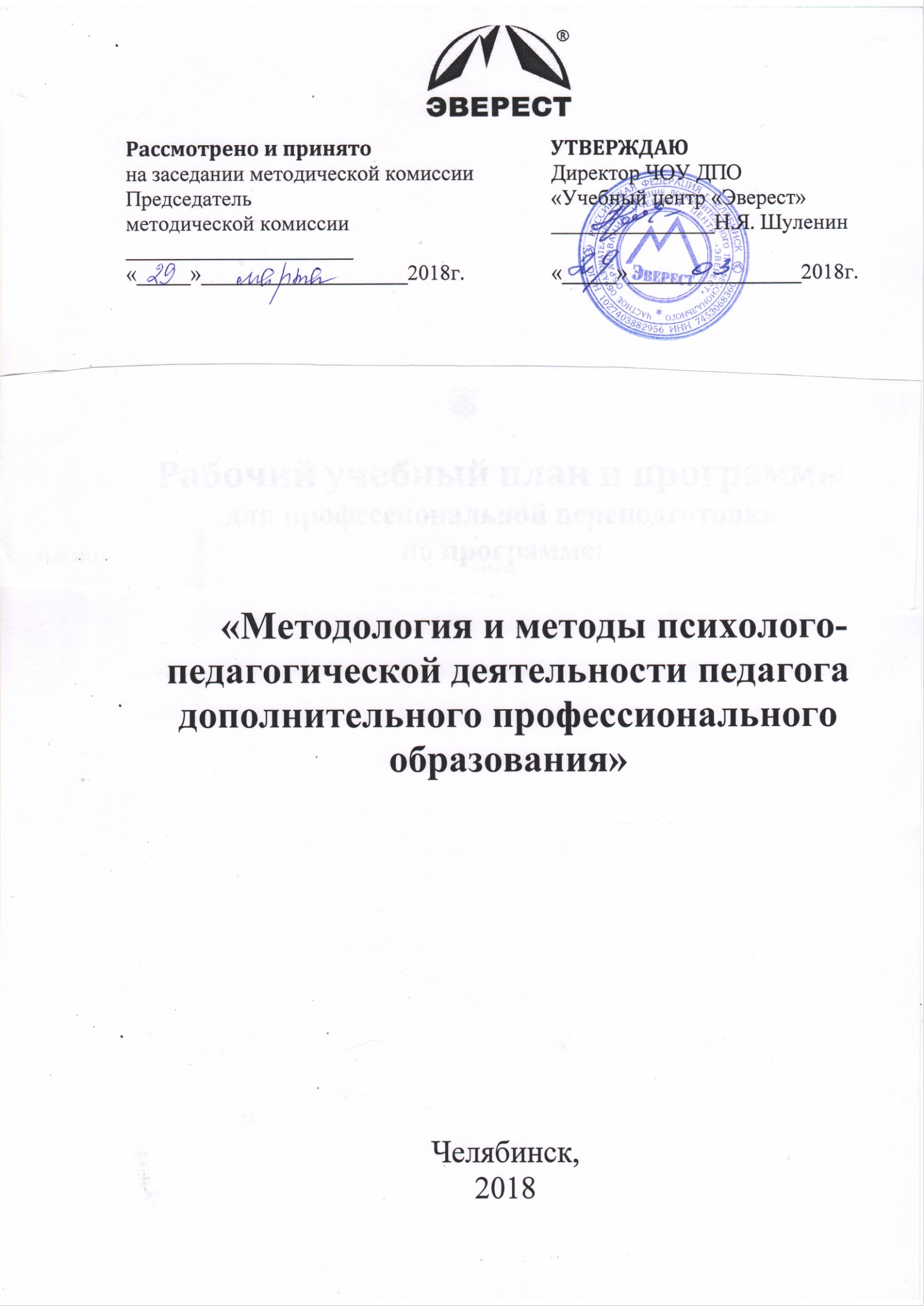 ПОЯСНИТЕЛЬНАЯ ЗАПИСКА1. ОБЩИЕ ПОЛОЖЕНИЯДополнительная профессиональная программа профессиональной  переподготовки «Методология и методы психолого-педагогической деятельности педагога дополнительного профессионального образования» разработана на основании профессионального стандарта «Педагог профессионального обучения, профессионального образования и дополнительного профессионального образования» утвержденного приказом Министерства труда и социальной защиты РФ от 08.09.2015. № 608н.  Программа учитывает требования ФГОС ВО по направлению подготовки 44.03.01 Педагогическое образование  (утв. приказом Минобрнауки России от 04.12.2015 №1426).  Программа разработана на основе следующих нормативно-правовых документов: - Федерального закона от 29.12.2012 № 273-ФЗ «Об образовании в Российской Федерации»; -Приказа Министерства образования и науки Российской Федерации от 01.07.2013 № 499 «Об утверждении порядка организации и осуществления образовательной деятельности по дополнительным профессиональным программам»; -Методических рекомендаций-разъяснений Министерства образования и науки Российской Федерации по разработке дополнительных профессиональных программ на основе профессиональных стандартов от 22.04.2015 № ВК-1032/06; -Письма Департамента государственной политики в сфере подготовки рабочих кадров и дополнительного профессионального образования от 10 апреля 2014 г. № 06-381 «О направлении методических рекомендаций по использованию электронного обучения, дистанционных образовательных технологий при реализации дополнительных профессиональных образовательных программ»,-Письма Минобрнауки России от 21 апреля 2015 г. N ВК-1013/06 «О направлении методических рекомендаций по реализации дополнительных профессиональных программ с использованием дистанционных образовательных технологий, электронного обучения и в сетевой форме»,-Нормативно-методических документов Минобрнауки России,-Устава ЧОУ ДПО «Учебный центр «Эверест»,-локальных нормативных актов, регламентирующих порядок и особенности реализации образовательных программ с использованием электронного обучения, дистанционных образовательных технологий.Цель: получение профессиональных компетенций, необходимых для выполнения нового вида профессиональной деятельности в области дополнительного профессионального образования.Продолжительность (трудоемкость) обучения – 252 академических часа.Форма обучения –  заочная с применением дистанционных образовательных технологий/электронного обучения.Режим занятий – 8 академических часов в день.Вид документа  - диплом о профессиональной переподготовке установленного образца.Требования к уровню подготовки поступающих на обучение.Лица, желающие освоить дополнительную профессиональную программу должны иметь среднее профессиональное и (или)  высшее образование. Наличие указанного образования должно подтверждаться документом государственного образца.Дистанционное обучение проводится на основе договора. Данная образовательная технология предлагает слушателю, который располагает компьютерным учебным местом соответствующей конфигурации и имеющим доступ к сети Интернет самостоятельное изучение   учебного материала. Обучение осуществляется в Личном кабинете слушателя, доступ к которому производится по индивидуальному логину и паролю, получаемому слушателем после заключения договора на оказание образовательных услуг. В Личном кабинете обучение осуществляется посредством прохождения слушателем электронных учебных занятий различных видов. Виды и количество электронных учебных занятий по каждому разделу данной образовательной программы указаны в учебном плане. 	Обучающиеся по электронной форме получают учебные материалы и задания в электронном виде посредством информационно-телекоммуникационных сетей.При выполнении всех требований учебного плана слушатель допускается к итоговой аттестации в формате тестирования, слушателю выдается диплом о профессиональной переподготовке установленного образца.2. ПЛАНИРУЕМЫЕ РЕЗУЛЬТАТЫОбучающийся в результате освоения программы должен обладать следующими профессиональными компетенциями:-готовность реализовывать образовательные программы по учебному предмету в соответствии с требованиями образовательных стандартов (ПК-1);-способность использовать современные методы и технологии обучения и диагностики (ПК-2);-готовностью к взаимодействию с участниками образовательного процесса (ПК-6); -способностью организовывать сотрудничество обучающихся, поддерживать активность и инициативность, самостоятельность обучающихся (ПК-7);-способность проектировать образовательные программы (ПК-8);-готовность использовать систематизированные теоретические и практические знания для постановки и решения исследовательских задач в области образования (ПК-11).Результаты освоения программыУЧЕБНЫЙ ПЛАНпрограммы профессиональной переподготовки   «Методология и методы психолого-педагогической деятельности педагога дополнительного профессионального образования» Цель: получение профессиональных компетенций, необходимых для выполнения нового вида профессиональной деятельности в области дополнительного профессионального образованияКатегория слушателей: лица, имеющие среднее профессиональное и (или) высшее образование; лица, получающие среднее профессиональное и (или) высшее образование.Срок обучения: 252 академических часов.Форма обучения: заочная с применением дистанционных образовательных технологий/электронного обучения Режим занятий: 8 академических  часов в день АННОТАЦИЯ К РАБОЧЕЙ ПРОГРАММЕОсновы законодательства РФ об образовании. Общие положения. Система образования. Лица, осуществляющие образовательную деятельность. Обучающиеся и их законные представители. Педагогические, руководящие и иные работники организаций, осуществляющих образовательную деятельность. Особенности реализации некоторых видов образовательных программ и получения образования отдельными категориями обучающихся. Основы законодательства РФ о персональных данных. Контроль и надзор за обработкой персональных данных. Ответственность за нарушение требований закона. Охрана труда.  Безопасность среды, безопасность и охрана труда в образовательной организации дополнительного профессионального образования. Теоретико-методические основы профессионального образования. Психологические основы профессионально-личностного развития и воспитания специалиста. Профессионально-педагогическая культура преподавателя. Дополнительное профессиональное образования. Экономика профессионального образования. Общие вопросы проектирования учебного процесса, содержания обучения и педагогических средств. Проектирование учебных занятий по предмету. Пути совершенствования индивидуальных методических систем. Конструирование организационных форм учебной деятельности обучающихся и выбор методов обучения. Методика диагностики знаний и умений обучающихся в системе дополнительного профессионального обучения. Общие сведения о психологии профессионального образованияАндрагогика как научная основа образования взрослых. Психолого-педагогическое сопровождение профессиональной адаптации обучающихся. Мотивация обучающихся. Социально-педагогическая поддержка обучающихся. Общие требования и организационно-методическое обеспечение реализации образовательных программ. Организация разработки образовательных программ. Организация образовательного процесса по программам. Порядка проведения итоговой аттестации образовательным программам. Прогнозирование и проектирование педагогической деятельности. Современные образовательные технологии.Профессиональный рост и личностное развитие педагога. Педагогическое творчество.  Педагогические конфликты. Педагогические коммуникации. Оптимизация учебного процесса.Мотивация профессиональной деятельности педагога.Календарный учебный графикПеречень ресурсов информационно-телекоммуникационной сети «Интернет», рекомендуемых для освоения дисциплины 

Образовательные сайты 

Педагогическая библиотека http://www.pedlib.ru 
Портал Гуманитарное образование www.humanities.ru 
Федеральный образовательный портал www.edu.ru 
http://sibrc.tsu.ru/modules.php?m=1 Образовательные ресурсы 
http://www.trizminsk.org/ Педагогические проблемы 
http://feb-web.ru/ Фундаментальная электронная педагогика 
http://www.library.ru/ Виртуальная библиотека 
http://pedlib.ru/ Педагогическая библиотека 
http://www.nlr.ru/ Российская национальная библиотека 
http://www.nlr.ru/ Педагогика. Электронный путеводитель по справочным и образовательным ресурсам 
http://www.catalog.alledu.ru – каталоги ресурсов по образованию на каталоге «все образование в интернет» 
http://voc.metromir.ru/phylosofy/id873/ Словари: Философия, Педагогика. 
http://www.nycr.org.ru/category/pedagogika-nauka/ Статьи по педагогике 
http://mon.gov.ru/ Сайт министерства образования и науки РФ Профессиональные компетенцииПланируемые результатыготовность реализовывать образовательные программы по учебному предмету в соответствии с требованиями образовательных стандартов (ПК-1);Должен знать: требования ФГОС СПО (ВО), содержание примерных или типовых образовательных программ, учебников, учебных пособий (в зависимости от реализуемой образовательной программы, преподаваемого учебного предмета, курса, дисциплины (модуля))Должен уметь: использовать педагогически обоснованные формы, методы и приемы организации деятельности обучающихся, применять современные технические средства обучения и образовательные технологии, в том числе при необходимости осуществлять электронное обучение, использовать дистанционные образовательные технологии, информационно-коммуникационные технологии, электронные образовательные и информационные ресурсы, с учетом специфики образовательных программ, требований федерального государственного образовательного стандарта способность использовать современные методы и технологии обучения и диагностики (ПК-2);Должен знать: электронные образовательные и информационные ресурсы, необходимые для организации учебной (учебно-профессиональной), исследовательской, проектной и иной деятельности обучающихся, написания выпускных квалификационных работ.готовность к взаимодействию с участниками образовательного процесса (ПК-6); Должен знать: педагогические, психологические и методические основы развития мотивации, организации и контроля учебной деятельности на занятиях различного вида.способность организовывать сотрудничество обучающихся, поддерживать активность и инициативность, самостоятельность обучающихся (ПК-7);Должен знать: возрастные особенности обучающихся.-способность проектировать образовательные программы (ПК-8);Должен знать: роль преподаваемого учебного предмета, курса, дисциплины (модуля) в основной профессиональной образовательной программе (ОПОП) СПО и(или) ДПП, и(или) образовательной программе профессионального обучения.готовность использовать систематизированные теоретические и практические знания для постановки и решения исследовательских задач в области образования (ПК-11).Должен знать: научно-методические основы организации учебно-профессиональной, проектной, исследовательской и иной деятельности обучающихся.УТВЕРЖДАЮДиректор ЧОУ ДПО«Учебный центр «Эверест»______________Н.Я. Шуленин«___»_____________2018 г.№п/ппредметыВсего, часВ том числеВ том числеФорма контроля№п/ппредметыВсего, часлекциипрактикаФорма контроляI.Общепрофессиональный блок362016–1.Правовые основы деятельности педагога дополнительного профессионального образования362016 зачетII.Специальный блок20410896–1.Педагог дополнительного профессионального образования как субъект педагогического процесса422220зачет2.Обучаемый как субъект педагогического процесса в системе дополнительногопрофессионального образования422220зачет3.Актуальные формы и методы психолого-педагогической деятельности преподавателя724032зачет4.Развитие профессиональной компетентности педагога дополнительного профессионального образования482424зачетIII.Консультация44--IV.Итоговая аттестация8-8экзаменВСЕГОВСЕГО252132120№ п/пНаименование темТрудоем-кость, ак. часНеделяНеделяНеделяНеделяНеделяНеделяНеделя№ п/пНаименование темТрудоем-кость, ак. час12345671.Правовые основы деятельности педагога дополнительного профессионального образования36362.Педагог дополнительного профессионального образования как субъект педагогического процесса424383.Обучаемый как субъект педагогического процесса в системе дополнительногопрофессионального образования422404.Актуальные формы и методы психолого-педагогической деятельности преподавателя7240325.Развитие профессиональной компетентности педагога дополнительного профессионального образования488406.Консультация. Экзамен 1212Итого25240404040404012